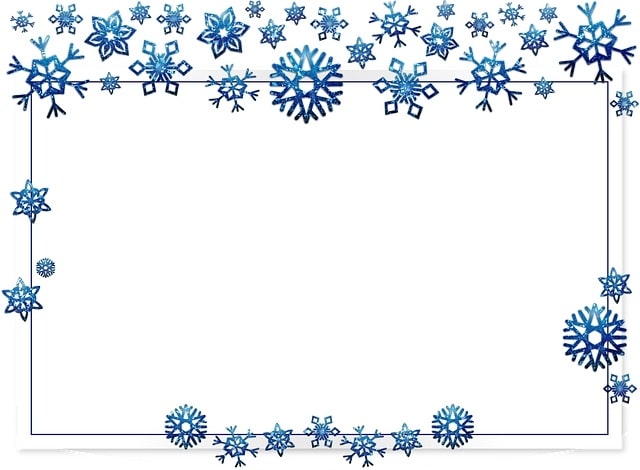 Vážení rodiče a prarodiče,	srdečně Vás zveme	dne 11. 12. 2019 v 15:30 hod., NA VÁNOČNÍ ZPÍVÁNÍ A ROZSVÍCENÍ SPOLEČNÉHO BETLÉMA 